Проект «Первоцветы» для детей II младшей группы «Одуванчики»МДОУ д/с «Тополёк»                                                                                            Проект«Первоцветы»Выполнили: Ильина А.И., Терехова Н.А.Март 2018г.Проект «Первоцветы»Вид проекта: краткосрочный, творческийПродолжительность проекта: 06.03.18 – 16.03.18 г.Участники проекта:-дети четвертого года жизни и четырех лет; - воспитатели;- родители.Актуальность проектаОбщение с природой, познание её тайн облагораживает человека, делает его более чутким. Чем больше мы узнаём природу своего края, тем больше мы начинаем любить его. Воспитание бережного и заботливого отношения к живой и неживой природе возможно тогда, когда дети будут располагать хотя бы элементарными знаниями о них, овладеют несложными способами ухода за растениями и животными, наблюдать природу, видеть её красоту.Ввести ребёнка в мир природы, сформировать реалистические представления – знания о её объектах и явлениях, воспитать способность видеть красоту родной природы, любовь, бережное и заботливое отношение к ней – одна из важнейших задач дошкольного учреждения.Метод проекта позволит детям усвоить материал через совместную деятельность, тем самым, делая познавательный процесс интересным и мотивационным. Работа над проектом носит комплексный характер, пронизывает все виды детской деятельности дошкольников.Проблема: Недостаточно знаний детей о первоцветах и весенних признаках.Цель: формировать у детей представления о появлении первых цветов с приходом весны; привлечь родителей детей к реализации проекта.Задачи:Образовательные:Расширить и систематизировать знания детей о весне;формирование первичных представлений о первоцветах и некоторых их представителях.Воспитательные:Воспитывать экологическую культуру, умение видеть красоту природы.Развивающие:Развивать и обогащать словарный запас по теме проекта;развивать познавательно-исследовательскую деятельность;развивать детское творчество через продуктивную деятельность;поддерживать проявления инициативы детей в самостоятельных наблюдениях;развивать эстетическое восприятие, учить созерцать красоту окружающего мира;совершенствовать двигательные умения и навыки, при выполнении различных упражнений и заданий;развивать познавательный интерес и познавательные способности детей.Методы:       -словесные;      - игровые;      -наглядные;      - практические.Приёмы:      -беседы;      -наблюдения;     -чтение художественной литературы;     -игры.Этапы реализации проекта:I этап – подготовительный:1. Разработка комплексно-тематического планирования по теме проекта.3. Подготовка материала для реализации проекта:• Подбор методической, справочной и художественной литературы, иллюстративного материала, пособий, игр по данной теме.• Подготовка материалов для продуктивной деятельности.• Подбор материалов, моделей, игрушек, атрибутов для игровой, познавательной деятельности.2. Информирование родителей о предстоящей деятельности.II этап - основнойРеализация проекта по комплексно-тематическому планированию.III этап - Обобщающий этап:Выставка рисунков по теме проекта;Информирование родителей о результатах проекта: фотоотчет по проекту «Первоцветы», открытки для мам «Подснежники».Комплексно-тематическое планированиеОбразовательная областьСодержание образовательной области:Социализация :Д/и: «Времена года», «Когда это бывает?», «Назови первоцветы белого, голубого, желтого цвета», «Найди пару первоцвету», «Какого цветка не стало?».Наст. игры: «Разрезные картинки», «Времена года», «Подбери картинку».Безопасность:Беседа на тему: «Береги природу».Познание:Наблюдение за состоянием погоды в весеннее время, за изменениями в природе.Рассматривание иллюстраций по теме проекта.Составление описательных рассказов по картинкам.Развитие речи:Чтение стихотворений «Весна пришла» Е. Благина., «Подснежник», «Распустились почки…».Художественная литература:  «Подснежники», «Возвращаются певцы» Г. Ладанщиков, «Весенняя мать и мачеха» И.Ревю.Загадки на тему «Первоцветы».Пальчиковые игры :»Цветок», «Спал цветок волшебным сном».Художественное творчество: Аппликация: открытка «Подснежники»Рисование: «Весенние цветы», «Мимоза»(нетрадиционная техника рисования, коллективная работа).Творческая деятельность: Праздник 8марта в д/с.Консультации для родителей:«Весна пришла». «Подснежники – первые весенние цветы».«Наблюдаем с детьми за природой во время прогулок».Планируемые результаты:Дети:Выделяют наиболее характерные сезонные изменения в природе.Обогащение словарного запаса детей.Рассматривание сюжетных картин.Используют все части речи, простые нераспространенные предложения во время беседы.Отвечают на вопросы взрослого.Обогащение представлений о весенних цветах, а именно первоцветах.Проявляют бережное отношение к природе.Участвуют в обсуждениях; творческой деятельности, наблюдениях.Воспитатели:Повысит профессиональную компетентность в вопросах проектирования педагогического процесса на основе интеграции образовательных областей в рамках реализации ФГОС по теме проекта;Родители:Проявят интерес к совместной деятельности с ребенком.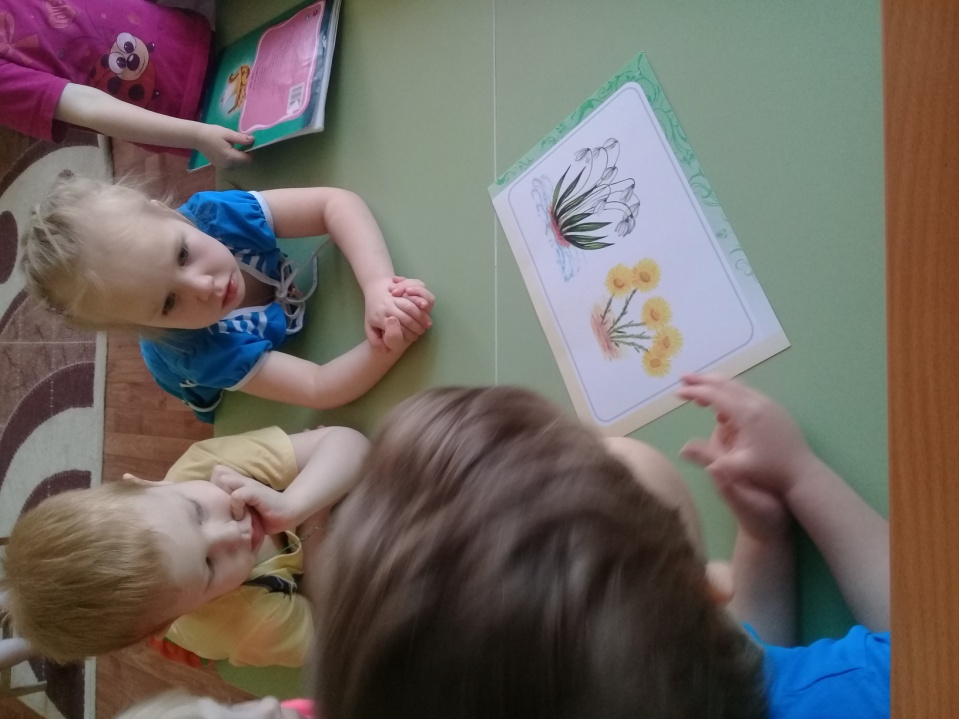 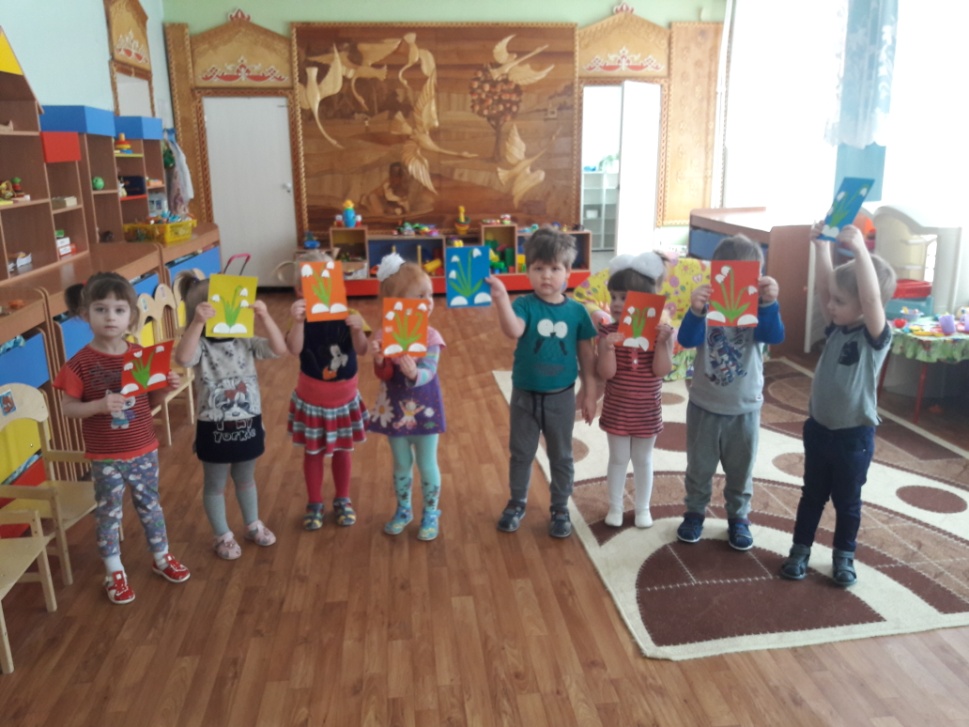 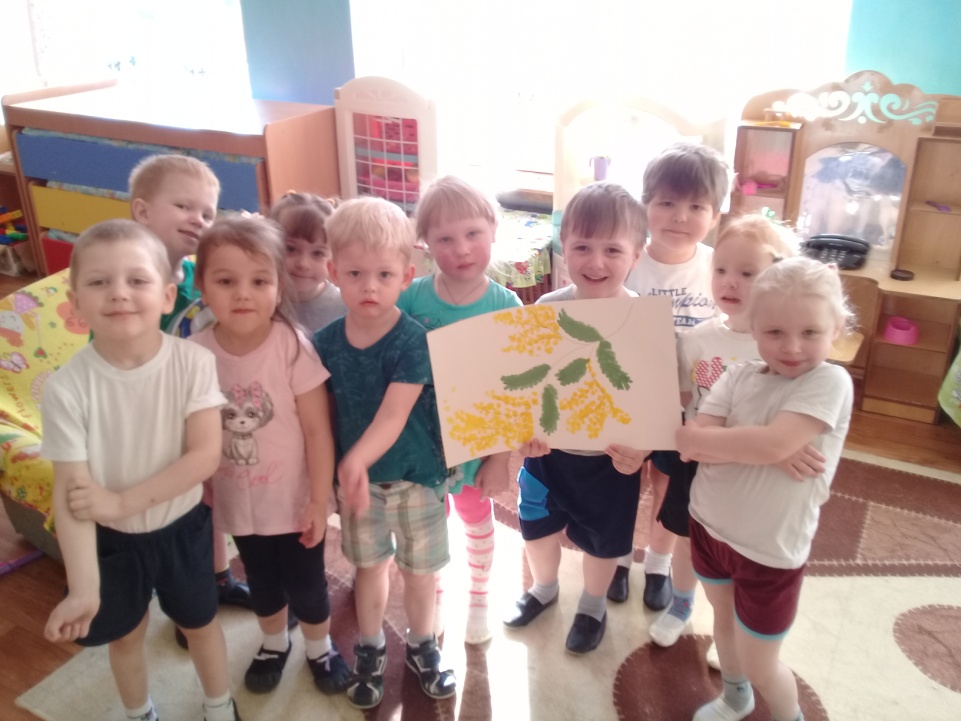 